Экструзионный пенополистирол CARBON PROF SLOPE 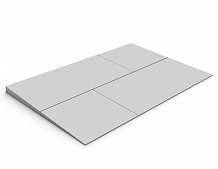 Область применения: Набор готовых теплоизоляционных клиновидных плит XPS CARBON PROF SLOPE, позволяющий создать уклоны и разуклонку на кровле по ровному основанию, увеличить уклоны при реконструкции кровли, создать разуклонку в ендове к водоприемным воронкам, у вентиляционных шахт и зенитных фонарей, созданием дополнительного уклона для отведения воды от парапета (контруклона). Описание:XPS ТЕХНОНИКОЛЬ CARBON PROF SLOPE представляет собой набор плит с уклоном  2,1% (плиты A и В),  4,2% (плиты J и K), 8,3 % (плита М) нарезанных из заготовок экструзионного пенополистирола.Клиновидная теплоизоляция XPS CARBON PROF SLOPE позволяет создавать уклоны и разуклонку на кровле по ровному основанию, увеличить уклоны при реконструкции кровли, создать разуклонку в ендове к водоприемным воронкам, у вентиляционных шахт и зенитных фонарей, а также организовывать дополнительный уклон для отведения воды от парапета (контруклон). Преимущества использования клиновидной теплоизоляции на кровле:Снижение нагрузок на основание по сравнению с керамзитомОтсутствие «мокрых» процессов при устройстве уклоновВсесезонность производства работСокращение трудозатрат на выполнение уклонов- скорость работ выше более, чем в два разаСокращение времени выполнения работ – на надо ждать высыхания стяжкиДополнительная теплоизоляция.Варианты использования наборов клиновидной теплоизоляции CARBON PROF SLOPEНабор плит для формирования основного уклона 1,7% и контруклона 3,4%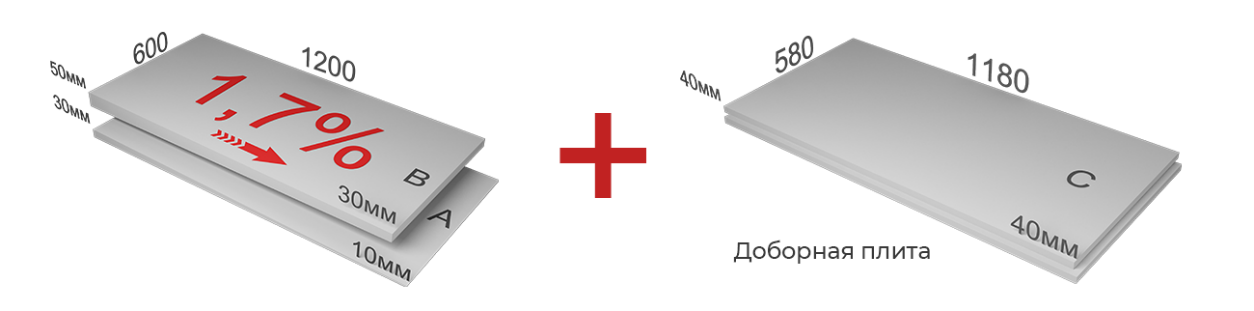 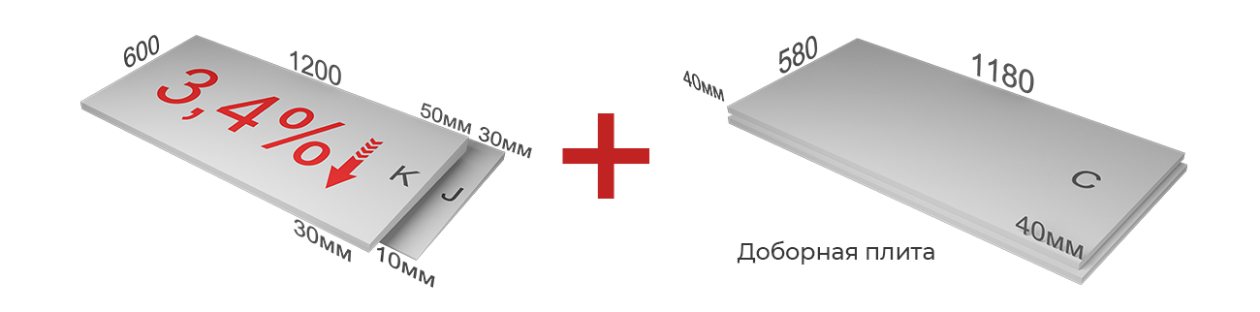 Набор плит для формирования основного уклона 2,1% и контруклона 4,2% 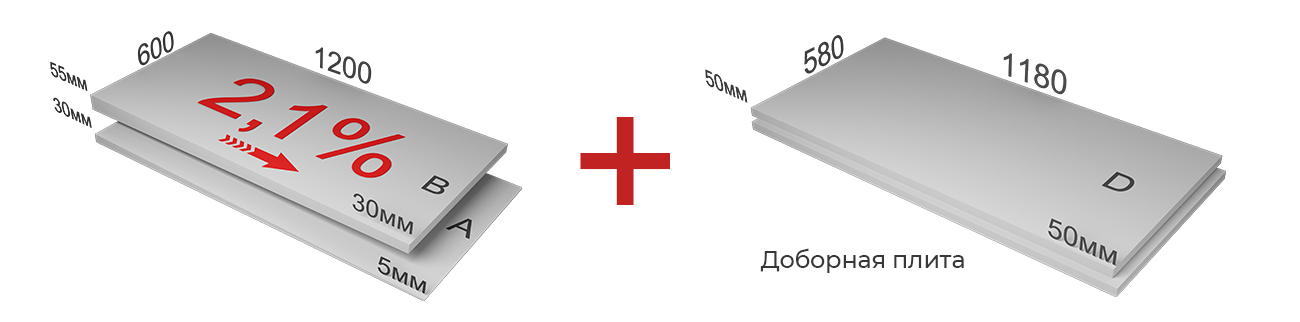 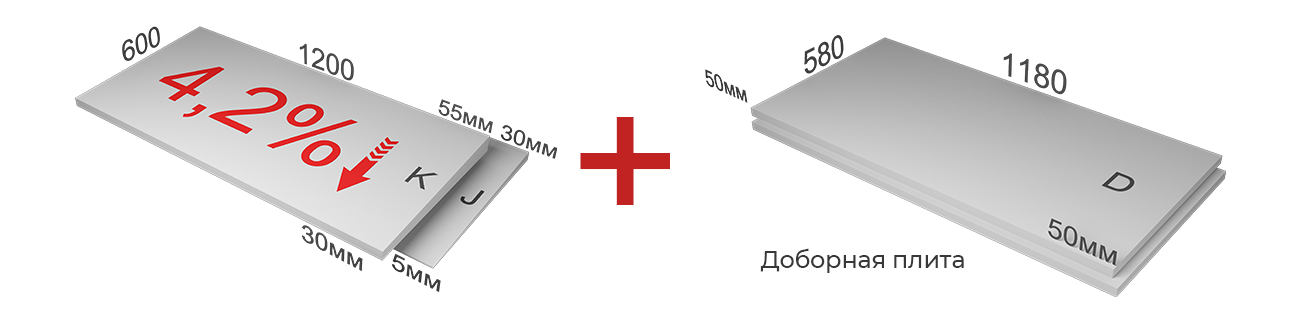 Формирование контруклона 8,3% от зенитных фонарей, парапетов и т.п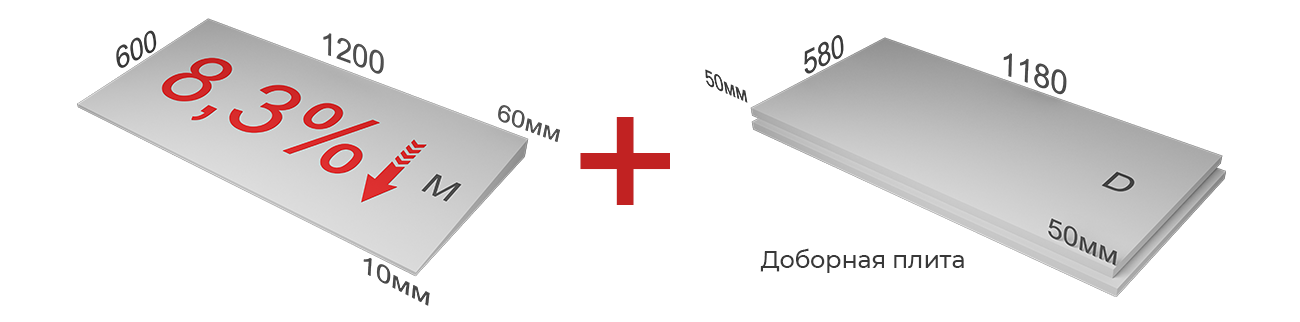 Технические характеристики:Геометрические размеры плит:ПоказательТЕХНОНИКОЛЬ CARBON PROF SLOPEТЕХНОНИКОЛЬ CARBON PROF SLOPEТЕХНОНИКОЛЬ CARBON PROF SLOPEТЕХНОНИКОЛЬ CARBON PROF SLOPEТЕХНОНИКОЛЬ CARBON PROF SLOPEТЕХНОНИКОЛЬ CARBON PROF SLOPEПоказательЭЛЕМЕНТ А (2,1%)ЭЛЕМЕНТ В (2,1%)ЭЛЕМЕНТ J (4,2%)ЭЛЕМЕНТ K (4,2%)ЭЛЕМЕНТ М (8,3%)CARBON PROF (ДОБОРНАЯ ПЛИТА)Прочность на сжатие при 10% линейной деформации, не менее,кПа250250250250250250Прочность при изгибе, кПа, не менее250250250250250250Теплопроводность при (25±5)0С, Вт/(м*К), не более*0,0290,0290,0290,0290,0290,029Теплопроводность в условиях эксплуатации «А и «Б», Вт/(м*К),0,0320,0320,0320,0320,0320,032Водопоглощение, %, не более0,20,20,20,20,20,2Группа горючести**Г4/Г3Г4/Г3Г4/Г3Г4/Г3Г4/Г3Г4/Г3Группа воспламеняемостиВ2В2В2В2В2В2Группа дымообразующей способности/токсичностьД3/Т2Д3/Т2Д3/Т2Д3/Т2Д3/Т2Д3/Т2ЭЛЕМЕНТТОЛЩИНА, ммДЛИНА, ммШИРИНА, ммAот 5 до 30 (2,1%)1200600Вот 30 до 55 (2,1%)1200600Jот 5 до 30 (4,2%)1200600Kот 30 до 55 (4,2%)1200600Mот 10 до 60 (8,3%)1200600C401180580D501180580